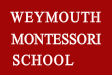 Weymouth Montessori School2022-2023 Tuition SchedulePre-Primary Half Day		8:30-11:30		$8000Pre-Primary Full Day		8:30-3:00		$11990Half Day w/Lunch Bunch	8:30-12:30		$9100After School			3:00-4:00		$1900Early Morning			7:30-8:30		$1800Early Morning &After School Drop-in rate $15 per hour